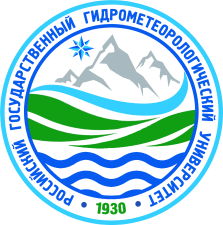 Министерство  науки и высшего образования   Российской  Федерациифилиал федерального государственного бюджетного образовательного учреждениявысшего образования«Российский государственный гидрометеорологический университет»в г.Туапсе  Краснодарского края(филиал ФГБОУ ВО «РГГМУ» в г.Туапсе) ___________________________________________________________________________________________________________ПРИЕМНАЯ   КОМИССИЯПолный пофамильный перечень лиц, подавших заявление на очное обучение на направление подготовки05.03.06 Экология и природопользование(бюджетные места)Зам. ответственного секретаря ПК по приему в филиал РГГМУ г.Туапсе                                                                       Е.Г. РоманецКол-во местВсего 8ФИОВид финансирования1Баклан Андрей Сергеевичбюджет2Барабанова Анна Евгеньевнабюджет3Бат Денис Юрьевичбюджет4Буча Анна Антоновнабюджет5Грущенко Виктория Владимировнабюджет6Егоров Дмитрий Алексеевичбюджет7Еременко Егор Олеговичбюджет8Ионов Даниил Витальевичбюджет9Кечин Владимир Викторовичбюджет10Кириленко Екатерина Александровнабюджет11Кузина Екатерина Андреевнабюджет12Ларина Виктория Николаевнабюджет13Леготин Данил Алексеевичбюджет14Мазманов Рафаэль Артуровичбюджет15Матосьян Матвей Сергеевичбюджет16Матосян Элина Андреевнабюджет17Мурзин Михаил Андреевичбюджет18Николаева Диана Валерьевнабюджет19Пашкевич Михаил Дмитриевичбюджет20Прилуцкая Милена Александровнабюджет21Тарасов Никита Ивановичбюджет22Чалый Давид Антоновичбюджет23Шевченко Дмитрий Александровичбюджет24бюджет